Реализации проекта «Спортивные клубы в трудовых коллективах» дан долгожданный старт!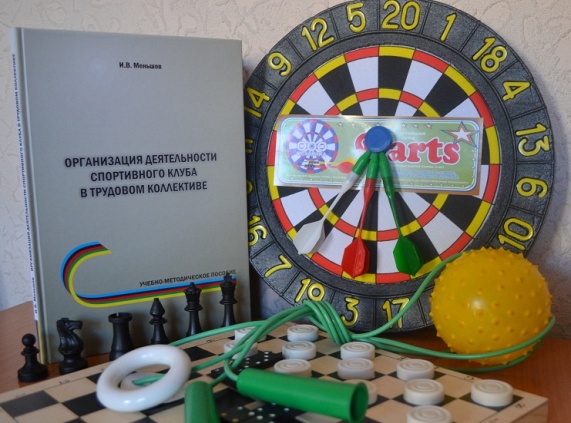     11 апреля в г. Нерчинске прошел  однодневный  обучающий семинар для работодателей и руководителей профсоюзных организаций по организации деятельности спортивных клубов в трудовых коллективах.           Заведующий отделом организационной, кадровой работы и молодёжной политики Федерации профсоюзов Забайкалья Ольга Найдюк, презентовав проект, получивший поддержку Фонда президентских грантов, настроила участников семинара на плодотворную работу. Организовать спортивный клуб в организации, по её словам, не сложно. Главное, чтобы тот функционировал и давал ровно тот результат, который обозначили для себя авторы проекта.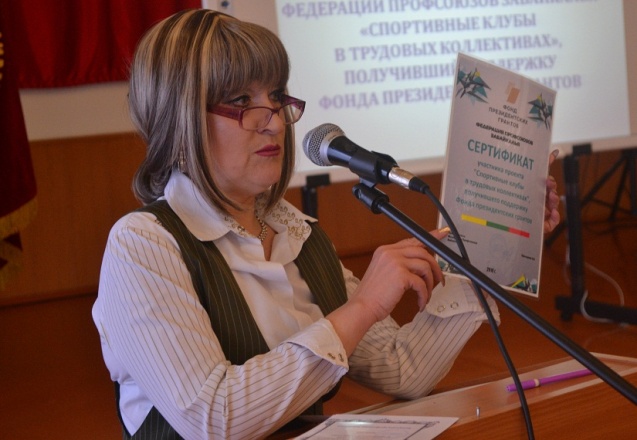 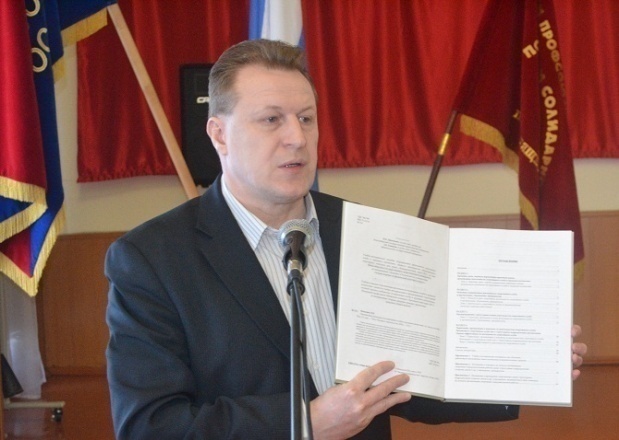      По основным положениям создания и деятельности спортивных клубов участников семинара сориентировал автор методпособия, экс-министр физической культуры Забайкалья, кандидат педагогических наук Игорь Меньшов. 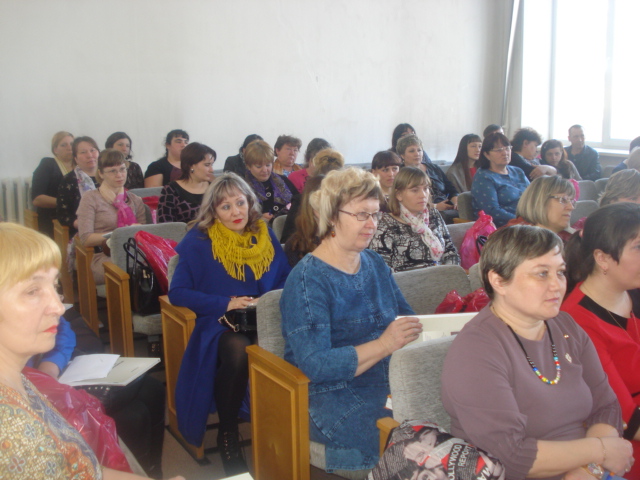     Все без исключения слушатели  семинара – 60 человек – теперь участники проекта.   Участники семинара получили чёткое руководство к действию: методическое пособие по организации спортклубов и спортивный инвентарь: скакалки, наборы для дартса, кистевые экспандеры, шахматы и шашки, и другие принадлежности, приобретённые с использованием гранта президента РФ на развитие, предоставленного Фондом президентских грантов.     За организацией спортклубов вторым этапом последует череда районных соревнований трудящихся. Сильнейшие коллективы в сентябре примут участие в краевых состязаниях.Ольга Кальченко, председатель Координационного совета профсоюзов муниципального района «Нерчинский район» 